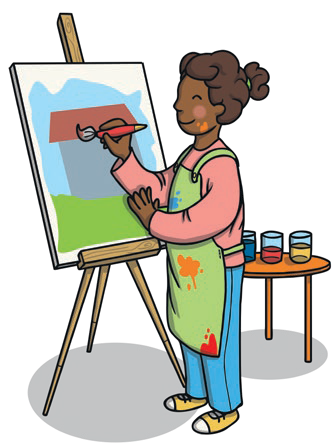 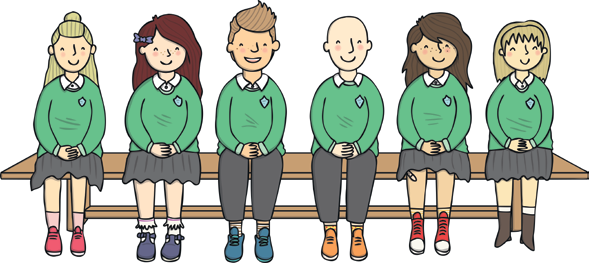 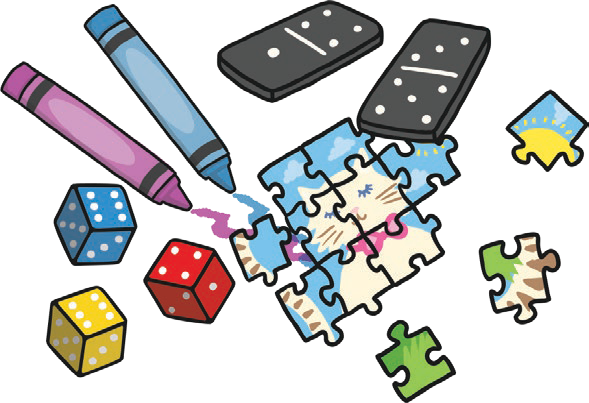 Activities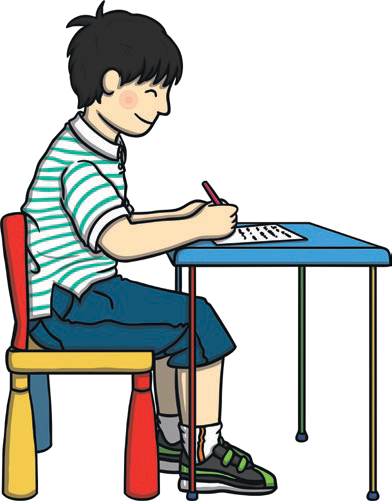 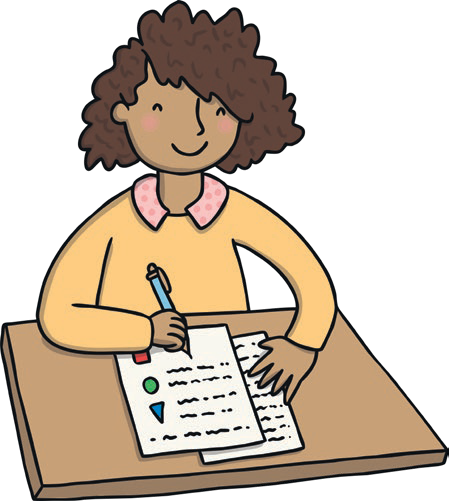 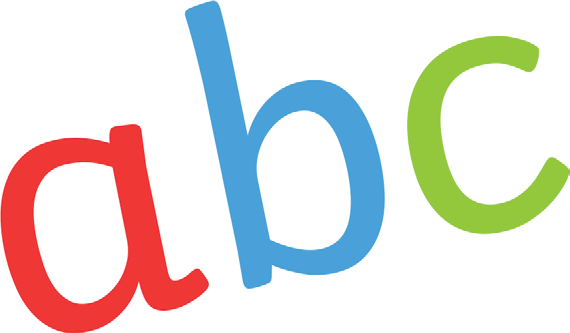 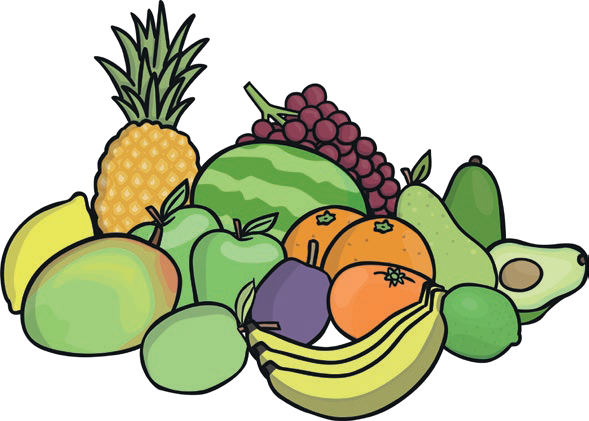 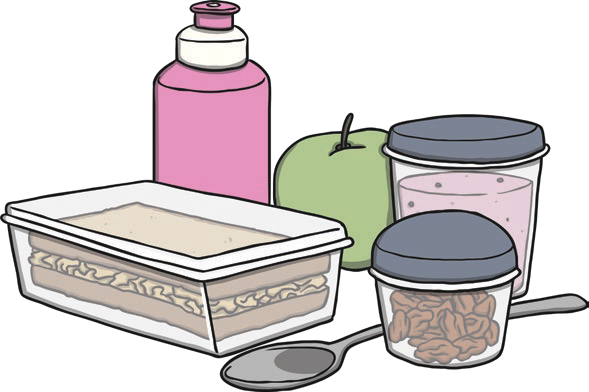 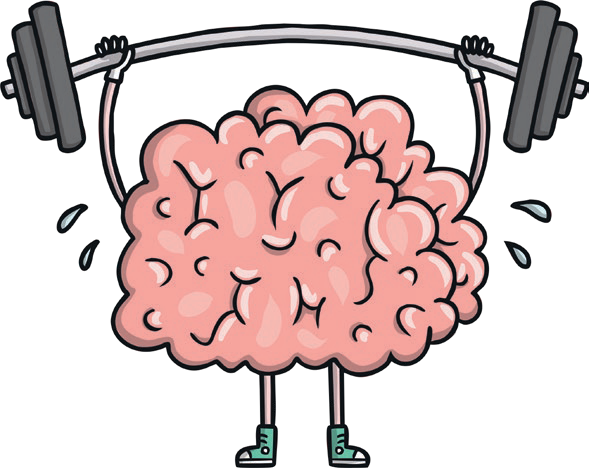 Growth Mindset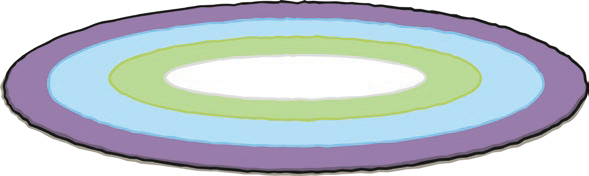 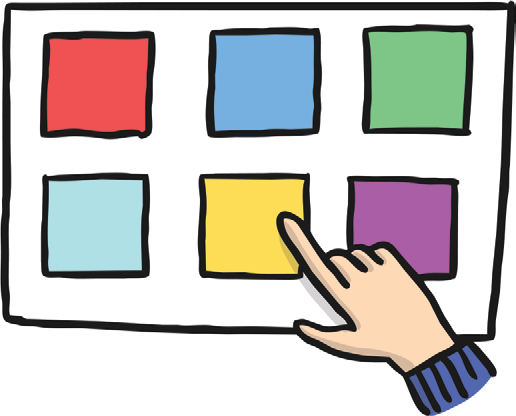 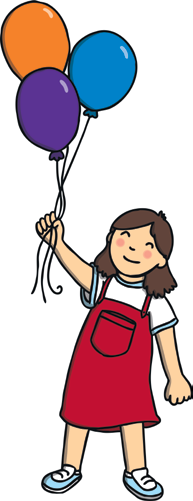 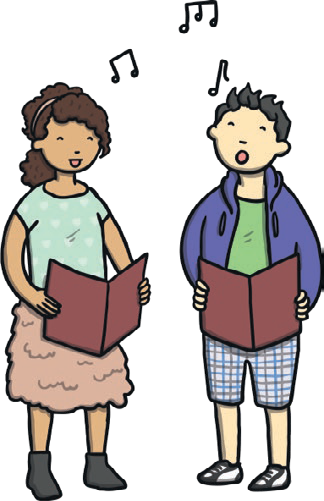 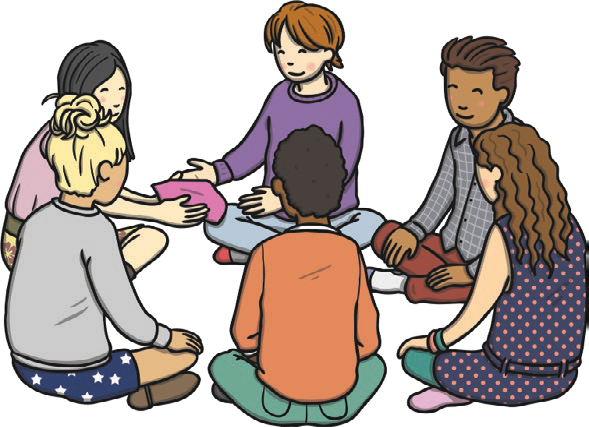 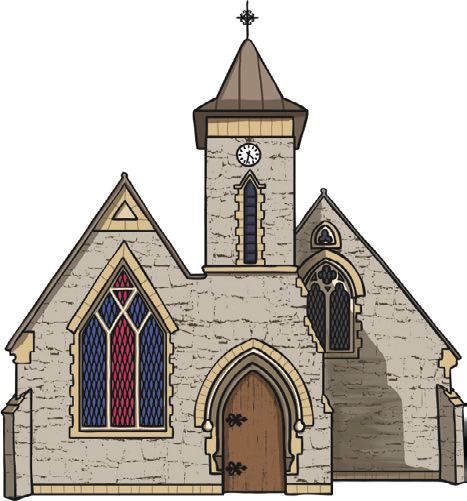 Church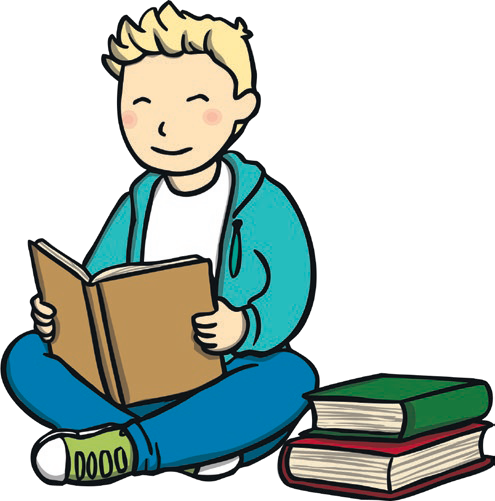 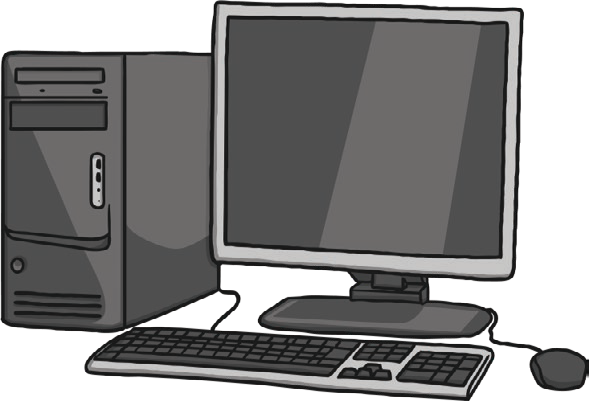 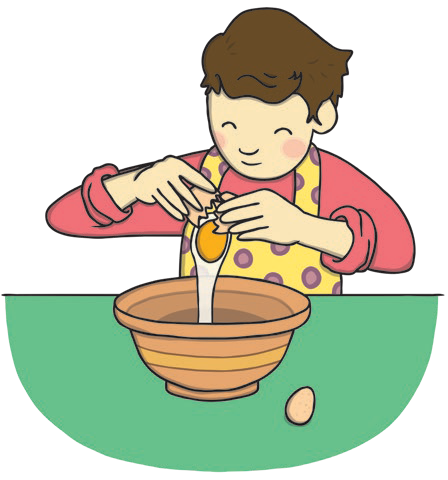 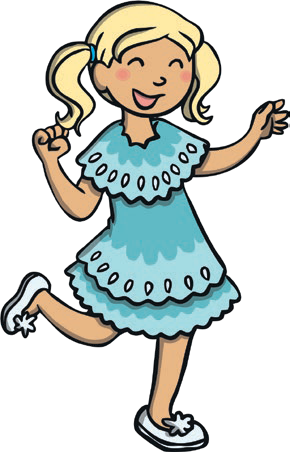 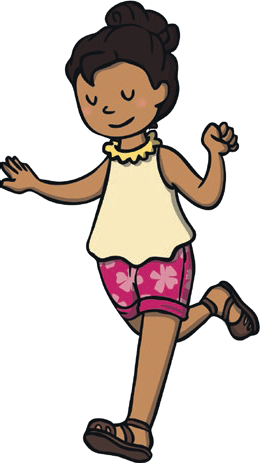 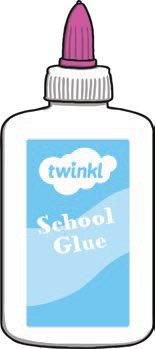 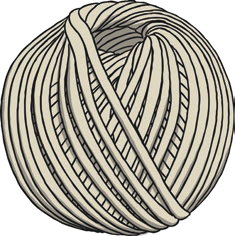 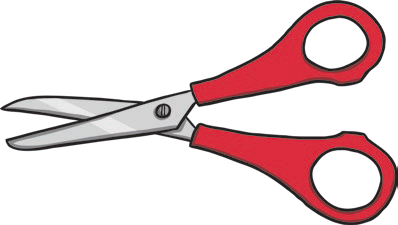 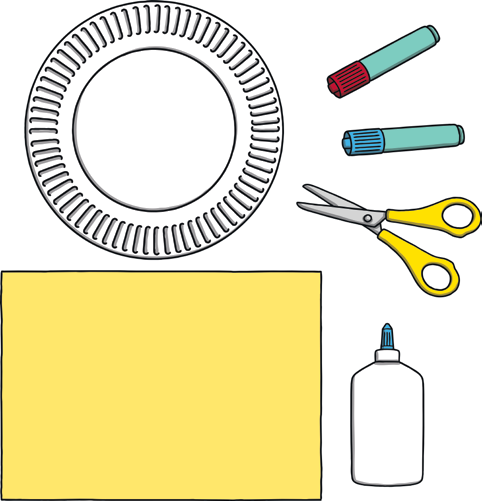 Art and Crafttwinkl.com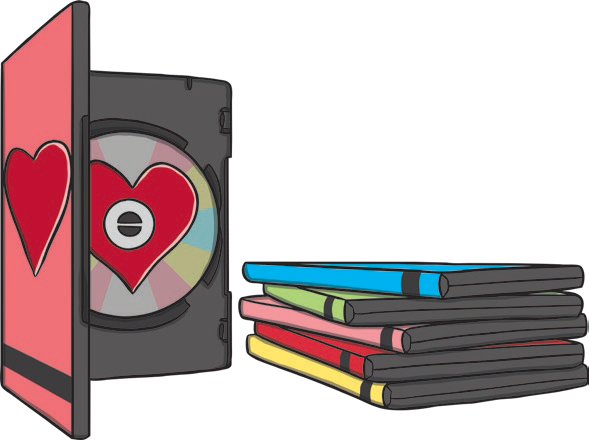 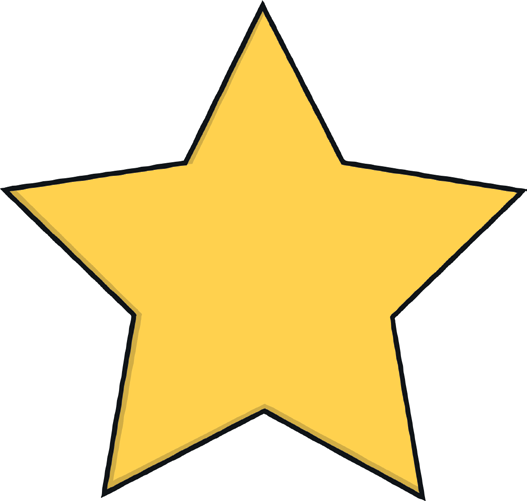 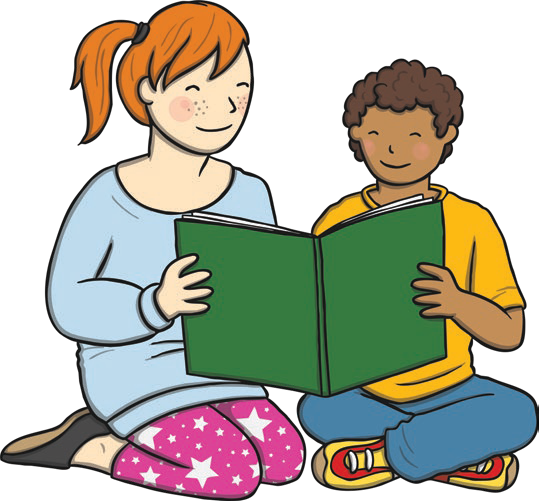 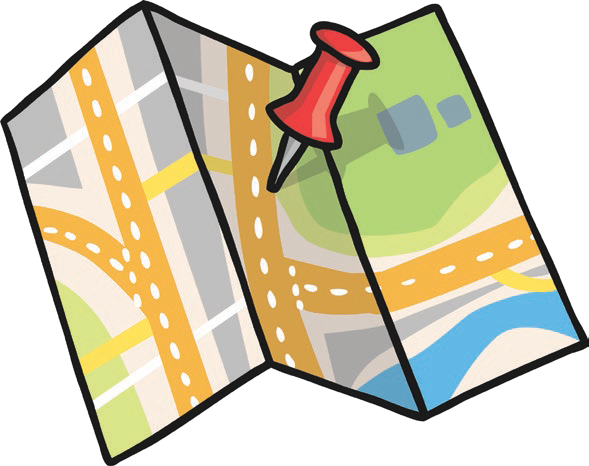 Geography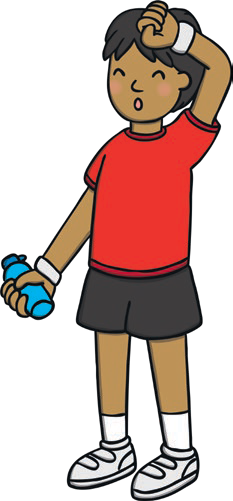 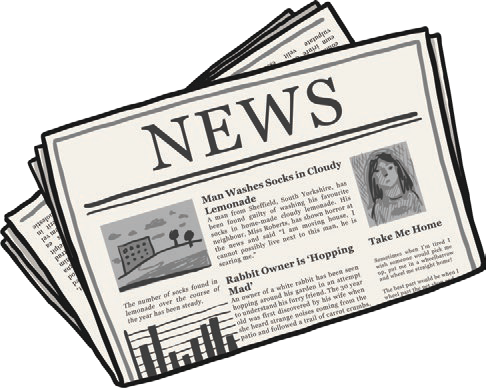 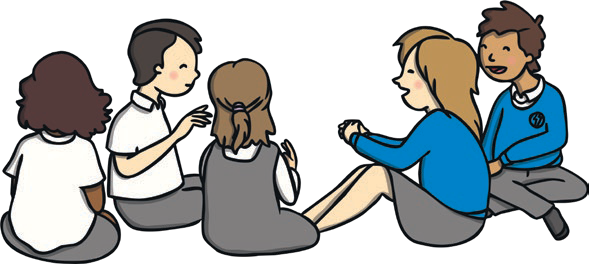 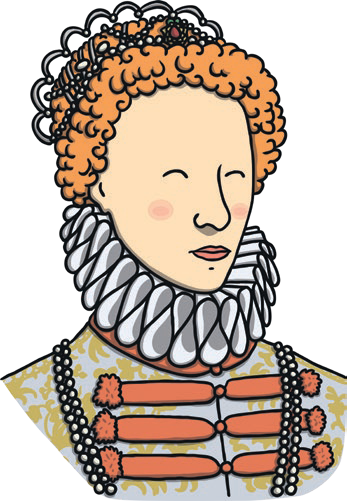 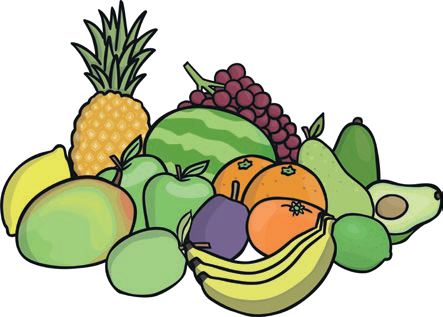 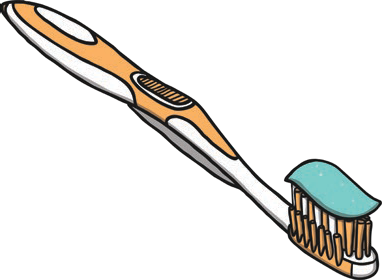 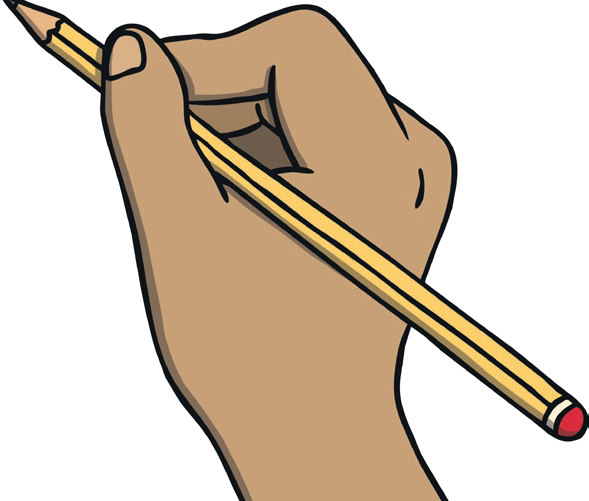 Handwriting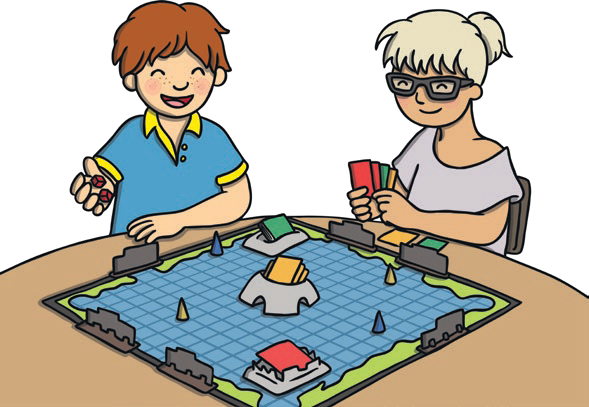 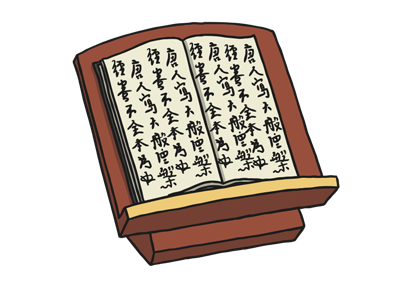 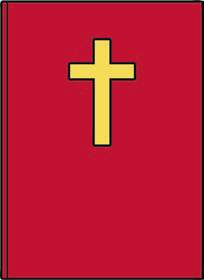 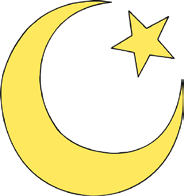 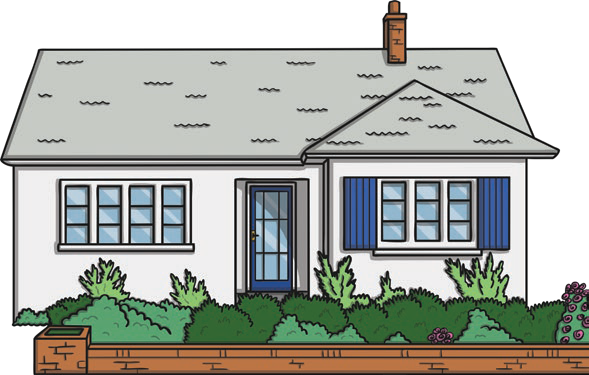 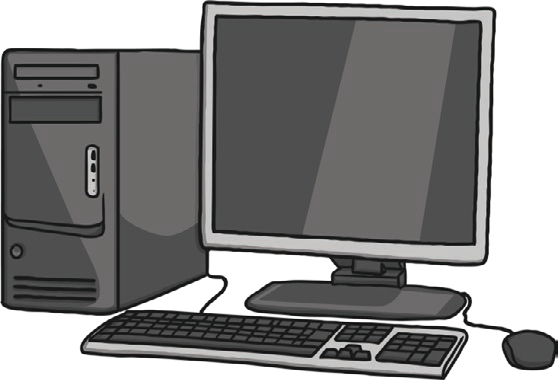 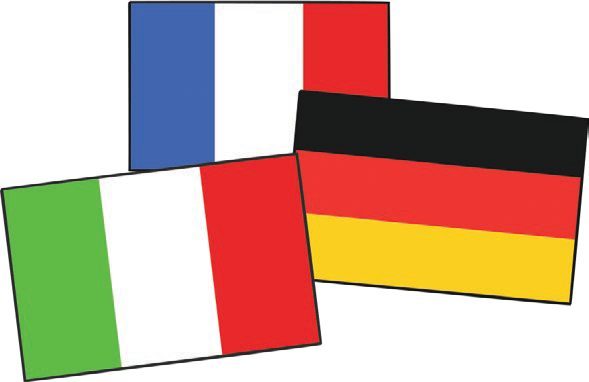 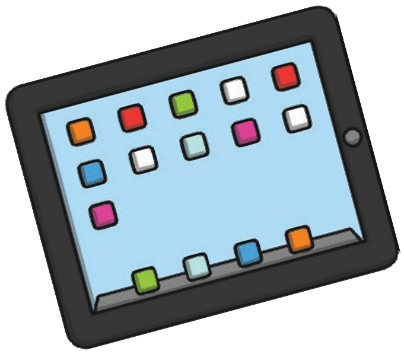 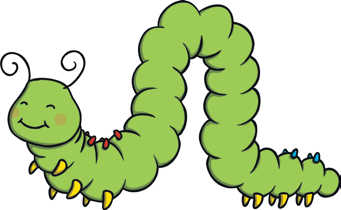 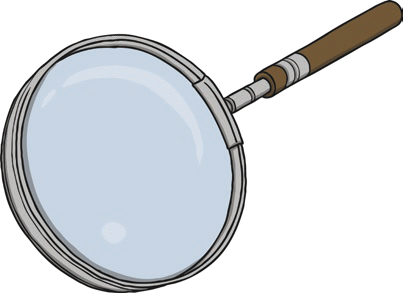 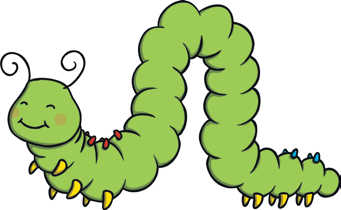 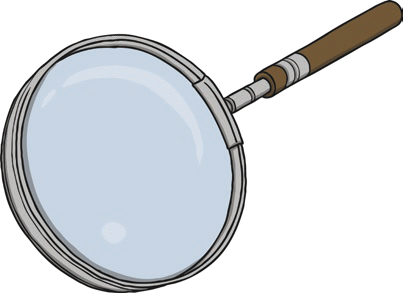 Investigation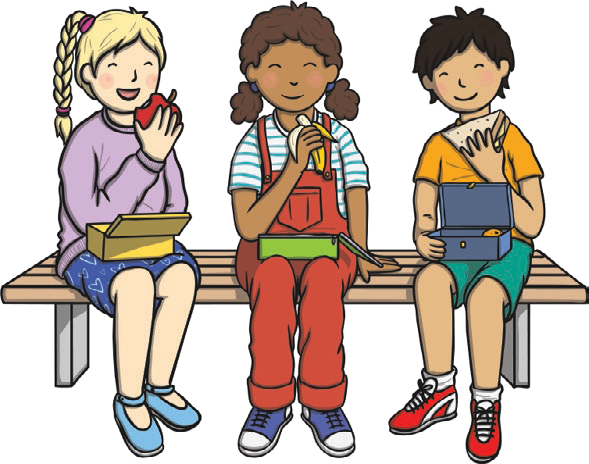 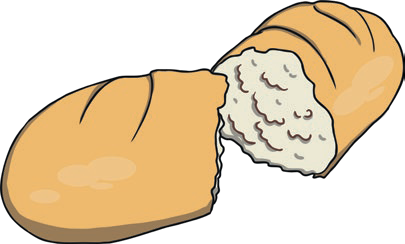 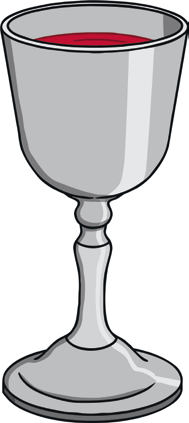 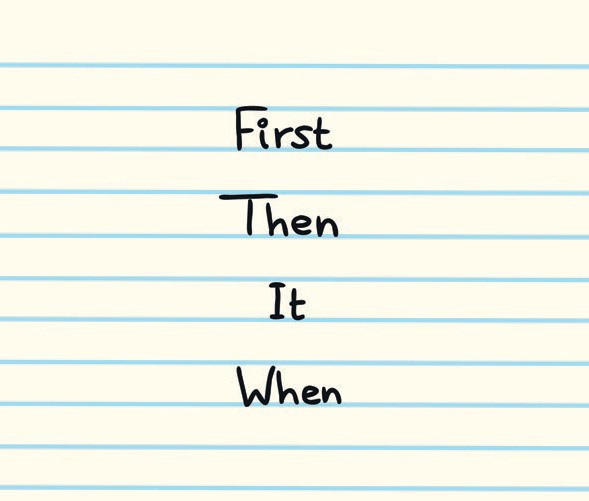 Literacy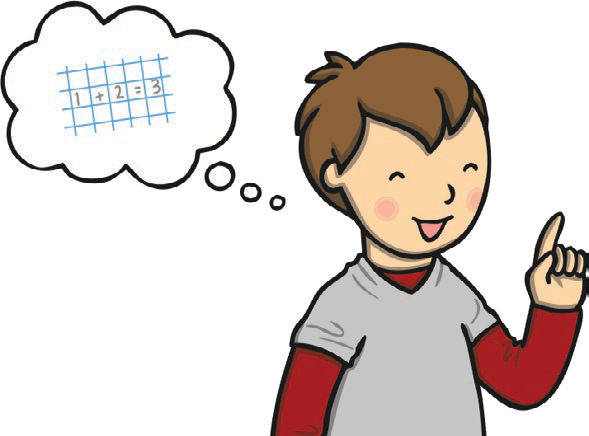 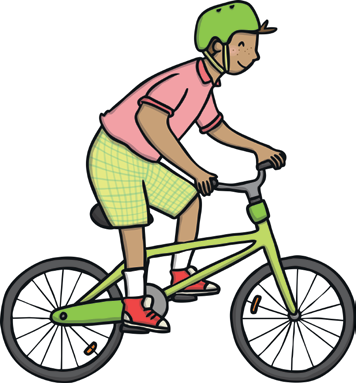 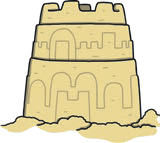 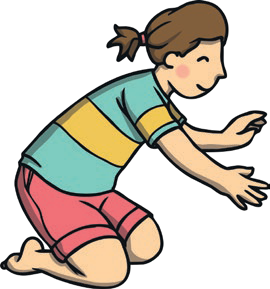 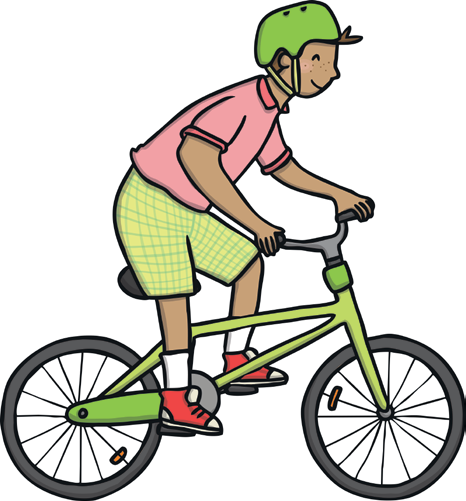 Outdoor Activity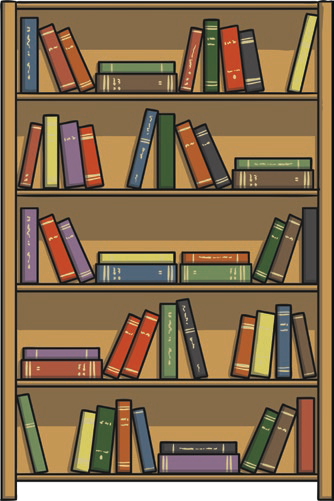 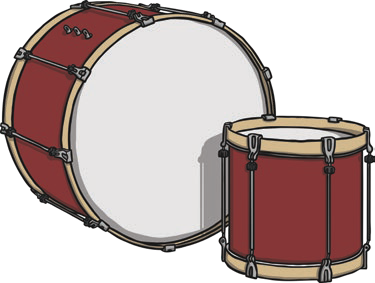 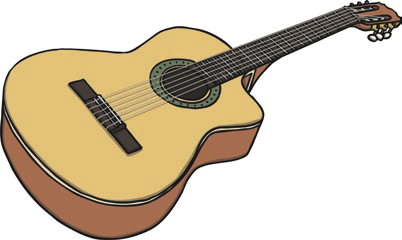 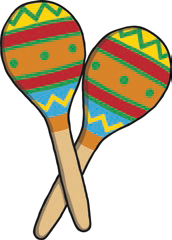 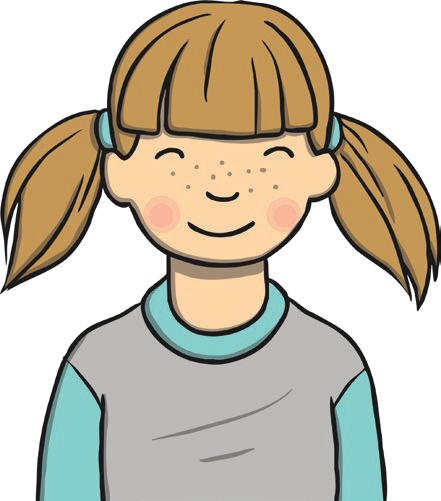 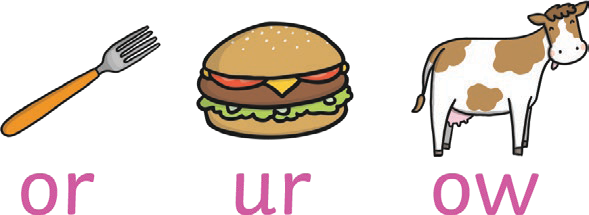 Personal, Social and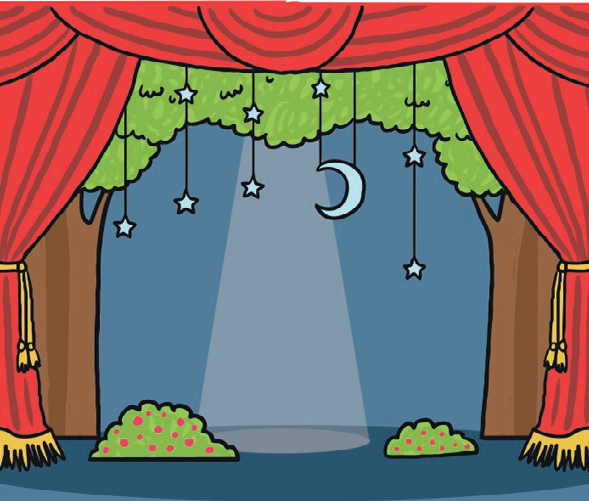 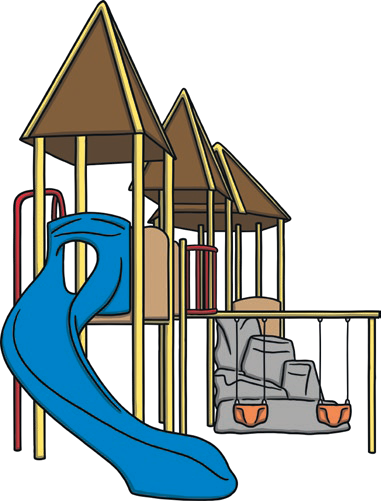 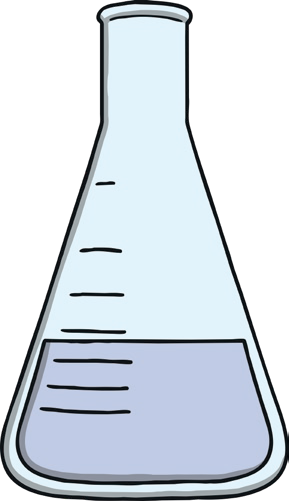 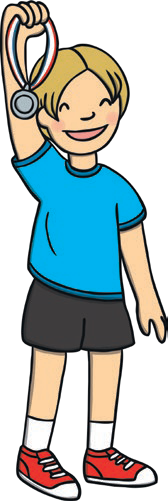 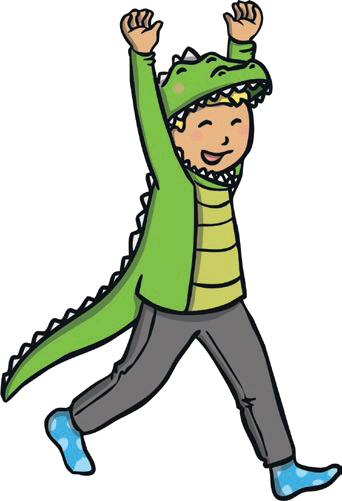 Role Play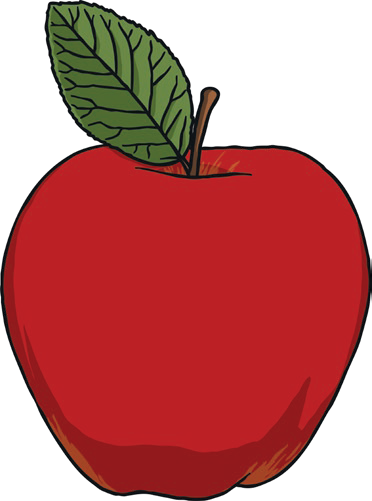 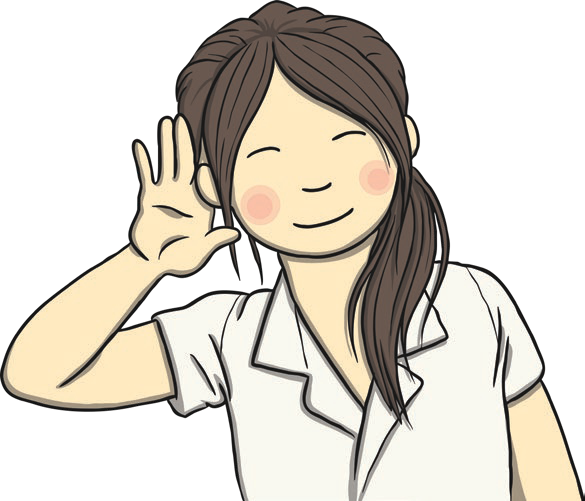 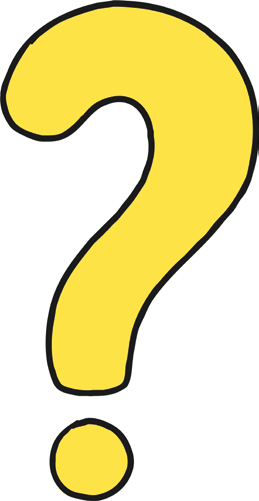 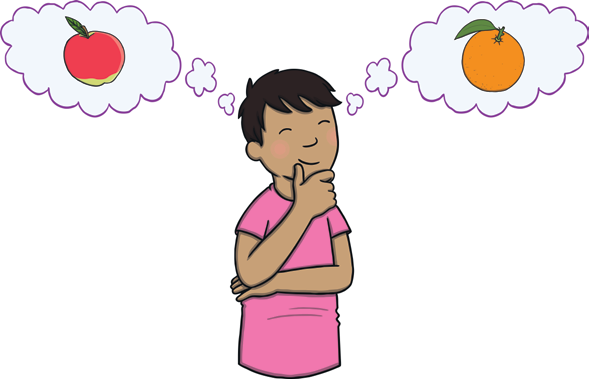 Thinking Skills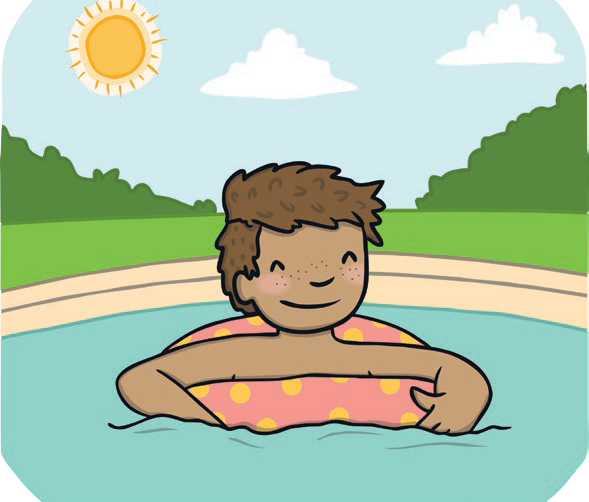 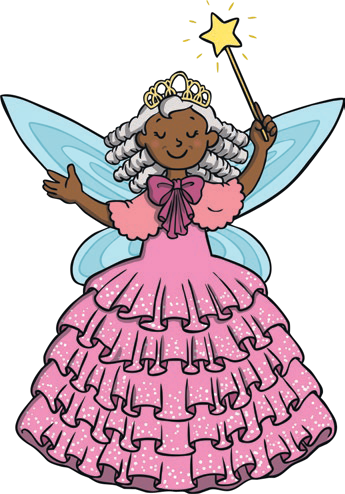 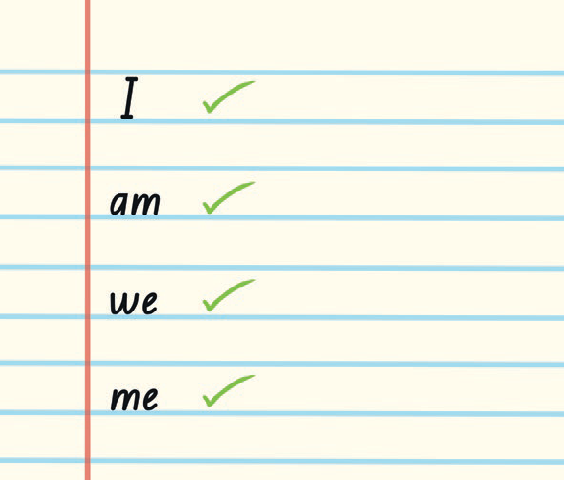 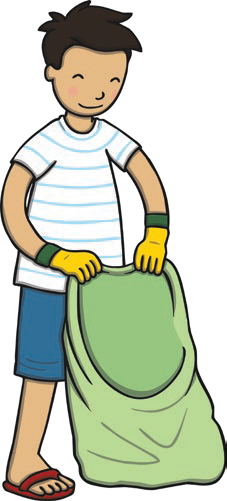 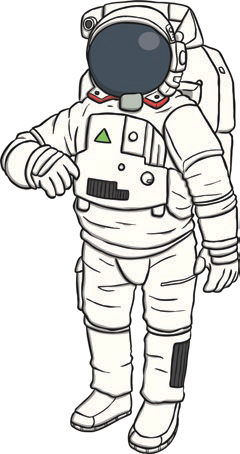 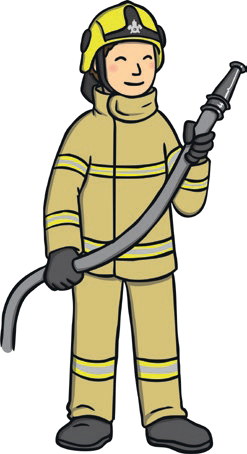 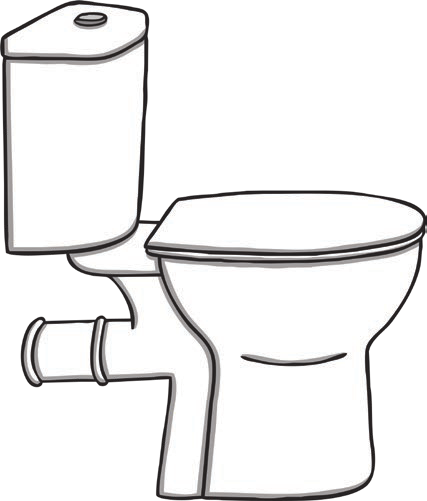 Toilet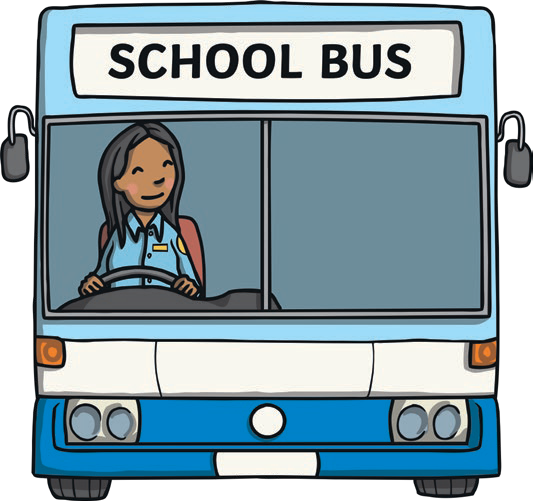 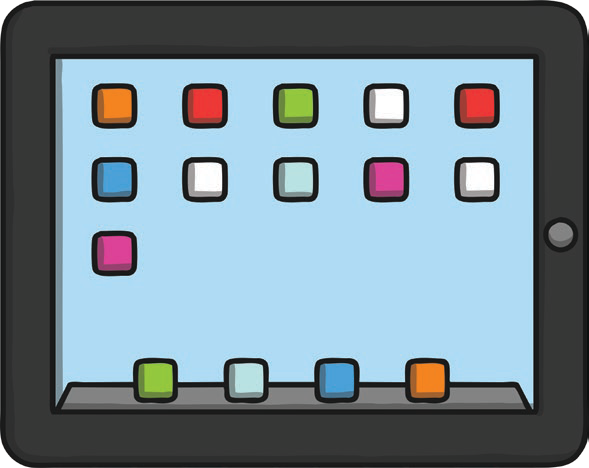 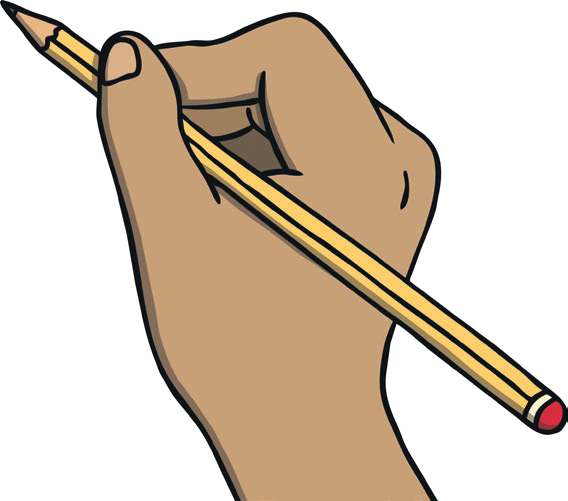 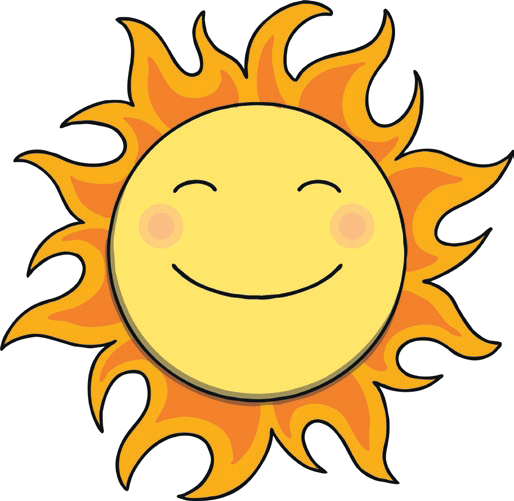 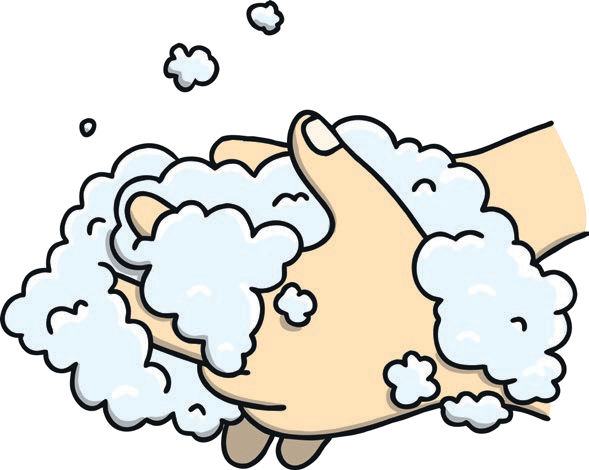 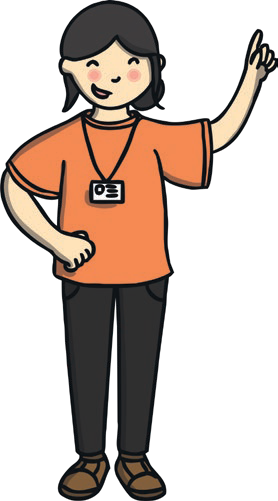 Visitor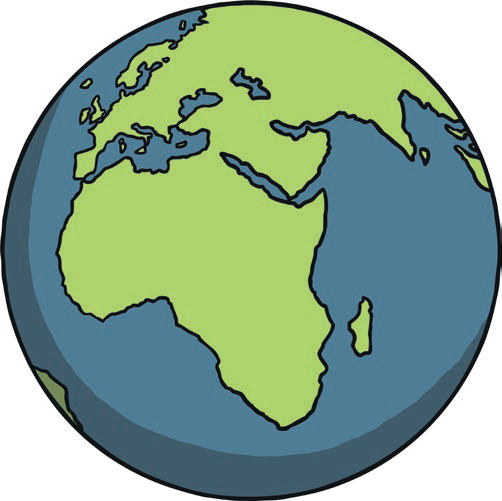 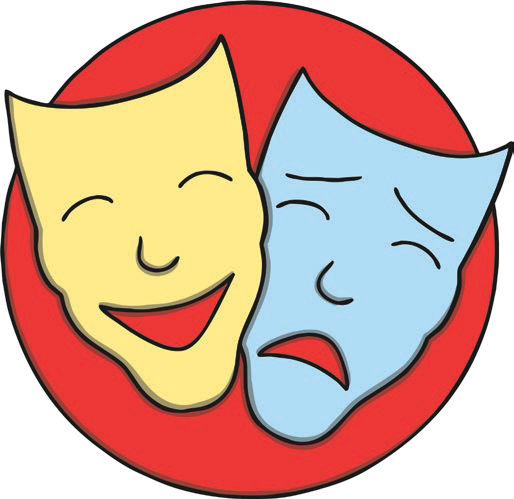 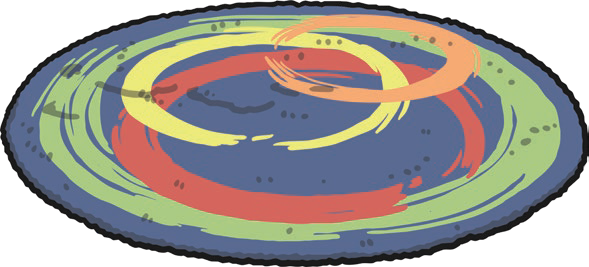 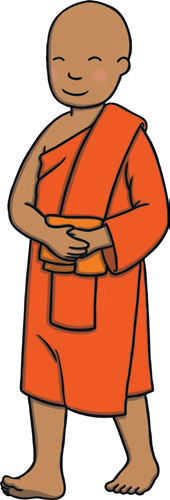 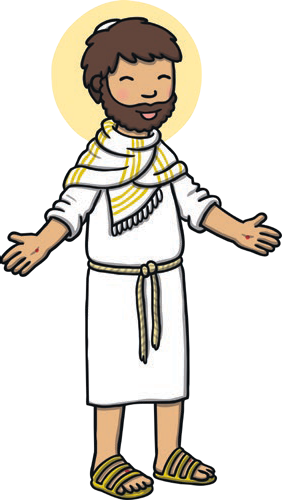 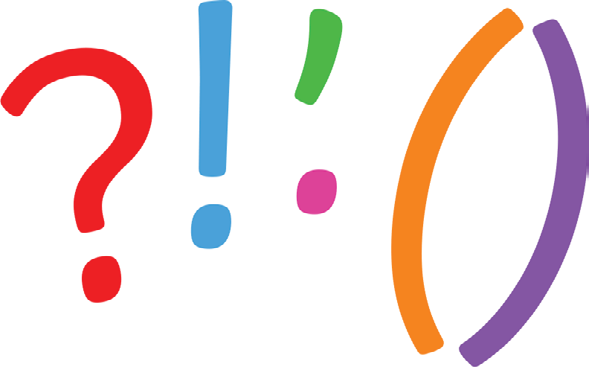 SPaG